АДМИНИСТРАЦИЯ  НАДЕЖНЕНСКОГО СЕЛЬСКОГО ПОСЕЛЕНИЯ ОТРАДНЕНСКОГО РАЙОНА ПОСТАНОВЛЕНИЕ от 17.03.2020 года               			                                           № 18ст-ца НадежнаяОб утверждении Положения о выдаче разрешения на выполнение авиационных работ, парашютных прыжков, демонстрационных полетов воздушных судов, полетов беспилотных летательных аппаратов, подъемов привязных аэростатов над населенными пунктами Надежненского сельского поселения Отрадненского района, посадки (взлета) на расположенные в границах населенных пунктов Надежненского сельского поселения Отрадненского района площадки, сведения о которых не опубликованы в документах аэронавигационной информацииВ соответствии с пунктом 49 Федеральных правил использования воздушного пространства Российской Федерации, утвержденных постановлением Правительства Российской Федерации от 11 марта 2010 года № 138, пунктом 40.5 Федеральных авиационных правил «Организация планирования использования воздушного пространства Российской Федерации», утвержденных приказом Минтранса России от 16 января 2012 года № 6, Уставом Надежненского сельского  поселения Отрадненского района постановляю:1. Утвердить:1.1. Положение о выдаче разрешения на выполнение авиационных работ, парашютных прыжков, демонстрационных полетов воздушных судов, полетов беспилотных летательных аппаратов, подъемов привязных аэростатов над населенными пунктами Надежненского сельского  поселения Отрадненского района, а также на выполнение посадки (взлета) на расположенные в границах населенных пунктов Надежненского сельского  поселения Отрадненского района площадки, сведения о которых не опубликованы в документах аэронавигационной информации, согласно приложению № 1;1.2. форму заявления о выдаче разрешения на выполнение авиационных работ, парашютных прыжков, демонстрационных полетов воздушных судов, полетов беспилотных летательных аппаратов, подъемов привязных аэростатов над населенными пунктами Надежненского сельского   поселения Отрадненского района, посадки (взлета) на расположенные в границах населенных пунктов Надежненского сельского  поселения Отрадненского района площадки, сведения о которых не опубликованы в документах аэронавигационной информации, согласно приложению № 2;1.3. форму разрешения на выполнение авиационных работ, парашютных прыжков, демонстрационных полетов воздушных судов, полетов беспилотных летательных аппаратов, подъемов привязных аэростатов над населенными пунктами Надежненского сельского поселения Отрадненского района, а также на выполнение посадки (взлета) на расположенные в границах населенных пунктов Надежненского сельского   поселения Отрадненского района площадки, сведения о которых не опубликованы в документах аэронавигационной информации, согласно приложению № 3;1.4. форму уведомления  об отказе в выдаче разрешения на выполнение авиационных работ, парашютных прыжков, демонстрационных полетов воздушных судов, полетов беспилотных летательных аппаратов, подъемов привязных аэростатов над населенными пунктами Надежненского сельского поселения  Отрадненского района, а также на выполнение посадки (взлета) на расположенные в границах населенных пунктов Надежненского сельского   поселения Отрадненского района площадки, сведения о которых не опубликованы в документах аэронавигационной информации, согласно приложению № 4.2. Контроль за исполнением настоящего постановления возложить на специалиста по жилищно-коммунальному хозяйству администрации Надежненского сельского поселения - Харину Асият Мусаевну. 3. Специалисту по жилищно-коммунальному хозяйству администрации Надежненского сельского поселения - Хариной Асият Мусаевне обнародовать настоящее постановление и разместить его на официальном сайте Надежненского сельского поселения nadezhnaya.ru в информационно-телекоммуникационной сети «Интернет».4. Настоящее постановление вступает в силу со дня, следующего за днем опубликования.Глава Надежненского сельскогопоселения Отрадненского района                                                   А.И. ВоробьевПриложение № 1к постановлению администрацииНадежненского сельского поселенияОтрадненского района от 20.01.2020 г. № 5Положениео выдаче разрешения на выполнение авиационных работ, парашютных прыжков, демонстрационных полетов воздушных судов, полетов беспилотных летательных аппаратов, подъемов привязных аэростатов над населенными пунктами Надежненского сельского поселения Отрадненского района, а также на выполнение посадки (взлета) на расположенные в границах населенных пунктов Надежненского сельскогопоселения Отрадненского района площадки, сведения о которых            не опубликованы в документах аэронавигационной информацииРаздел I. ОБЩИЕ ПОЛОЖЕНИЯ 1.1. Настоящее Положение определяет порядок выдачи разрешения на выполнение авиационных работ, парашютных прыжков, демонстрационных полетов воздушных судов, полетов беспилотных летательных аппаратов, подъемов привязных аэростатов над населенными пунктами Надежненского сельского    поселения Отрадненского района, а также на выполнение посадки (взлета) на расположенные в границах населенных пунктов Надежненского сельского     поселения Отрадненского района площадки, сведения о которых не опубликованы в документах аэронавигационной информации (далее - Разрешение), уведомления от отказе в выдаче разрешения на выполнение авиационных работ, парашютных прыжков, демонстрационных полетов воздушных судов, полетов беспилотных летательных аппаратов, подъемов привязных аэростатов над населенными пунктами Надежненского сельского   поселения  Отрадненского района, а также на выполнение посадки (взлета) на расположенные в границах населенных пунктов Надежненского сельского    поселения Отрадненского района площадки, сведения о которых не опубликованы в документах аэронавигационной информации (далее - уведомление от отказе в выдаче Разрешения). Действие данного Положения не распространяется на правоотношения, связанные с использованием воздушного пространства над населенными пунктами Надежненского сельского     поселения Отрадненского района в запретных зонах, а также в зонах ограничения полетов, деятельность в которых осуществляется на постоянной основе.Раздел II. ПОРЯДОК ВЫДАЧИ РАЗРЕШЕНИЯ2.1. Для получения Разрешения юридические, физические лица, в том числе индивидуальные предприниматели или их уполномоченные представители (далее — заявитель) в срок не позднее, чем за 15 рабочих дней до дня планируемого выполнения авиационных работ, парашютных прыжков, демонстрационных полетов воздушных судов, полетов беспилотных летательных аппаратов, подъемов привязных аэростатов над населенными пунктами Надежненского сельского    поселения Отрадненского района, посадки (взлета) на расположенные в границах населенных пунктов Надежненского сельского    поселения Отрадненского района площадки, сведения о которых не опубликованы в документах аэронавигационной информации, направляют в администрацию Надежненского сельского     поселения Отрадненского района заявление о выдаче разрешения по форме, утвержденной Приложением № 2 к настоящему постановлению.Прием заявлений, выдача разрешения или уведомления  об отказе в выдаче разрешения осуществляется администрацией Надежненского сельского   поселения Отрадненского района  (далее - Уполномоченный орган) по адресу: 352265, Краснодарский край, Отрадненский район, ст. Надежная, ул. Кооперативная, 35. 2.2. К заявлению прилагаются следующие документы: 1) копия документа, удостоверяющего личность заявителя (если заявителем является физическое лицо, в том числе индивидуальный предприниматель);2) копия документа, подтверждающего полномочия лица на осуществление действий от имени заявителя (в случае обращения представителя заявителя);3) копия правоустанавливающего документа на воздушное судно либо выписка из Единого государственного реестра прав на воздушные суда и сделок с ними; 4) копия договора обязательного страхования ответственности владельца воздушного судна перед третьими лицами в соответствии с Воздушным кодексом Российской Федерации или полис (сертификат) к данному договору.2.2.1. Предоставление документов, указанных в подпунктах 3-4 пункта 2.2 раздела II настоящего Положения, не требуется, если заявитель является обладателем сертификата эксплуатанта, выданного в соответствии с требованиями Приказа Минтранса России от 13 августа 2015 года № 246 «Об утверждении Федеральных авиационных правил «Требования к юридическим лицам, индивидуальным предпринимателям, осуществляющим коммерческие воздушные перевозки. Форма и порядок выдачи документа, подтверждающего соответствие юридических лиц, индивидуальных предпринимателей, осуществляющих коммерческие воздушные перевозки, требованиям федеральных авиационных правил». Заявитель предоставляет копию сертификата (свидетельства) эксплуатанта.2.2.2. Предоставление документов, указанных в подпунктах 3-4 пункта 2.2 раздела II настоящего Положения, не требуется, если заявитель относится к государственной авиации. Заявитель предоставляет документ, подтверждающий годность заявленного государственного воздушного судна к эксплуатации (выписка из формуляра воздушного судна с записью о годности к эксплуатации).2.2.3. Предоставление документов, указанных в подпунктах 3-4 пункта 2.2 раздела II настоящего Положения, не требуется при выполнении работ на сверхлегком пилотируемом гражданском воздушном судне с массой конструкции 115 килограммов и менее и при выполнении полетов беспилотного летательного аппарата с максимальной взлетной массой 30 килограммов и менее. Заявитель предоставляет копию документа, подтверждающего технические характеристики воздушного судна (паспорт, формуляр или руководство пользователя воздушного судна с указанием его максимальной взлетной массы (массы конструкции).2.3. Заявление регистрируется в Уполномоченном органе в день его поступления.2.4. Заявление рассматривается Уполномоченным органом в течение 5 рабочих дней со дня регистрации в Уполномоченном органе.2.5. Уведомление об отказе в выдаче разрешения принимается по следующим основаниям:1) заявителем не представлены документы, указанные в пункте 2.2 раздела II, подпунктах 2.2.1, 2.2.2, 2.2.3 пункта 2.2 раздела II настоящего Положения;2) заявление о выдаче разрешения оформлено с нарушением требований настоящего Положения либо направлено в Уполномоченный орган с нарушением сроков, указанных в пункте 2.1 раздела II настоящего Положения.2.6. При отсутствии оснований, предусмотренных пунктом 2.5 раздела II настоящего Положения, принимается решение о выдаче разрешения, утверждаемого главой Надежненского сельского   поселения Отрадненского района в установленном законодательством порядке.2.7. Решение о выдаче Разрешения или уведомление об отказе в выдаче Разрешения принимается главой Надежненского сельского    поселения Отрадненского района, либо лицом, исполняющим его обязанности, по основаниям, установленным в пунктах 2.5 и 2.6 раздела II настоящего Положения.Разрешение или уведомление   об отказе в выдаче Разрешения подписывается главой Надежненского сельского     поселения Отрадненского района либо лицом, исполняющим его обязанности.Указанные Разрешение или уведомление  об отказе в выдаче Разрешения выдаются заявителю способом, указанным в заявлении, не позднее 7 рабочих дней со дня его регистрации в Уполномоченном органе.В целях выполнения авиационных работ и парашютных прыжков, а также демонстрационных полетов над населенными пунктами пользователю воздушного пространства помимо Разрешения, выданного органом местного самоуправления, также необходимо получить разрешение и условия на использование воздушного пространства от соответствующих оперативных органов Единой системы организации воздушного движения Российской Федерации на основании пункта 40.5 Федеральных авиационных правил "Организация планирования использования воздушного пространства Российской Федерации", утвержденных приказом Минтранса России от  № 6.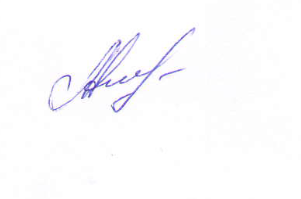 Специалист по ЖКХ							А.М. ХаринаПриложение № 2к постановлению администрации Надежненского сельского     поселения Отрадненского районаот 20.01.2020 г. № 5Главе Надежненского сельского    поселенияОтрадненского района        А.И. Воробьевуот __________________________________(наименование юридического лица; Ф.И.О. физического лица)_____________________________________(адрес места нахождения/жительства)телефон: ____________, факс ____________эл. почта: _____________________________Заявлениео выдаче разрешения на выполнение авиационных работ,парашютных прыжков, демонстрационных полетов воздушных судов,полетов беспилотных летательных аппаратов, подъемов, привязных аэростатов над населенными пунктами Надежненского сельскогопоселения Отрадненского района, посадки (взлета) на расположенные в границах населенных пунктов Надежненского сельского поселения Отрадненского района площадки, сведения о которых не опубликованы в документах аэронавигационной информацииПрошу выдать разрешение на выполнение над населенными пунктами Надежненского сельского   поселения Отрадненского района:__________________________________________________________________(авиационных работ, парашютных прыжков, подъема привязных аэростатов, демонстрационных полетов, полетов      беспилотного летательного аппарата, посадки (взлета) на площадку)с целью: _________________________________________________________________________________________________________________________________на воздушном судне: _________________________________________________________________________________________________________________________________(указать количество и тип воздушных судов, государственный регистрационный (опознавательный) знак  воздушного судна (если известно заранее) место использования воздушного пространства (посадки (взлета)):________________________________________________________________(район проведения авиационных работ, демонстрационных полетов, посадочные площадки, площадки приземления  парашютистов, место подъема привязного аэростата, полетов беспилотного летательного аппарата)срок использования воздушного пространства:дата начала использования: _______________________________________,дата окончания использования: ____________________________________время использования воздушного пространства (посадки (взлета)):__________________________________________________________________(планируемое время начала и окончания использования воздушного пространства)Разрешение или решение об отказе в выдаче разрешения прошу выдать: лично/ направить по электронной почте/ направить почтовым отправлением (нужное подчеркнуть).Приложение:__________________________________________________________________(документы, прилагаемые к заявлению)__________________________________________________________________"____" ___________ 20__ г.             _________________________________(подпись, расшифровка подписи)Приложение № 3к постановлению администрацииНадежненского сельского поселенияОтрадненского районаот 20.01.2020 г. № 5Разрешениена выполнение авиационных работ, парашютных прыжков,демонстрационных полетов воздушных судов, полетовбеспилотных летательных аппаратов, подъемов привязныхаэростатов над населенными пунктами Надежненского сельского поселения Отрадненского района, а также на выполнение посадки (взлета) на расположенные в границах населенных пунктов Надежненского сельского поселения Отрадненского района площадки, сведения о которых не опубликованы в документах аэронавигационной информации (нужное подчеркнуть)Рассмотрев Ваше заявление от «____» _____________ 20___ года, администрация Надежненского сельского  поселения Отрадненского района в соответствии с пунктом 49 Федеральных правил использования воздушного пространства Российской Федерации, утвержденных постановлением Правительства Российской Федерации от 11 марта 2010 года № 138, разрешает:__________________________________________________________________(наименование юридического лица; фамилия, имя, отчество физического лица)адрес места нахождения (жительства):____________________________________________________________________________________________________________________________________выполнение _______________________________________    над населенными пунктами Надежненского сельского  поселения Отрадненского района с целью:__________________________________________________________________(цель проведения запрашиваемого вида деятельности)на воздушном судне (воздушных судах):__________________________________________________________________(указать количество и тип воздушных судов)государственный регистрационный (опознавательный) знак(и):__________________________________________________________________(указать, если заранее известно)место использования воздушного пространства (посадки (взлета)):____________________________________________________________________________________________________________________________________(район проведения авиационных работ, демонстрационных полетов, беспилотного летательного аппарата, посадочные площадки, площадки приземления парашютистов, место подъема привязного аэростата)Сроки использования воздушного пространства над населенными пунктами Надежненского сельского  поселения Отрадненского района:_______________________________________________________________(дата (даты) и временной интервал проведения запрашиваемого вида деятельности)____________________________ /__________________________________/ 			(подпись)			Ф.И.О. и должность подписывающегоПриложение № 4к постановлению администрацииНадежненского сельского поселенияОтрадненского районаот 20.01.2020 г. № 5Уведомлениеоб отказе в выдаче разрешения на выполнение авиационныхработ, парашютных прыжков, демонстрационных полетоввоздушных судов, полетов беспилотных летательных аппаратов,подъемов привязных аэростатов над населенными пунктами Надежненского сельского  поселения Отрадненского района, а также на выполнение посадки (взлета) на расположенные в границах населенных пунктов Надежненского сельского  поселения площадки, сведения о которых не опубликованы в документах аэронавигационной информацииРассмотрев Ваше заявление от «____» ____________ 20__ года, администрация Надежненского сельского  поселения Отрадненского района в соответствии с пунктом 49 Федеральных правил использования воздушного пространства Российской Федерации, утвержденных постановлением Правительства Российской Федерации от 11 марта 2010 года № 138,   отказывает в выдаче__________________________________________________________________(наименование юридического лица, фамилия, имя, отчество физического лица)адрес места нахождения (жительства):__________________________________________________________________разрешения на выполнение авиационных работ, парашютных прыжков, демонстрационных полетов воздушных судов, полетов беспилотных летательных аппаратов, подъемов привязных аэростатов над населенными пунктами Надежненского сельского  поселения Отрадненского района, посадки (взлета) на расположенные в границах населенных пунктов Надежненского сельского  поселения Отрадненского района площадки в связи с:__________________________________________________________________(основания для отказа, в соответствии с пунктом 2.5 Приложения № 1 к постановлению)____________________________ /__________________________________/ 			(подпись)			Ф.И.О. и должность подписывающего